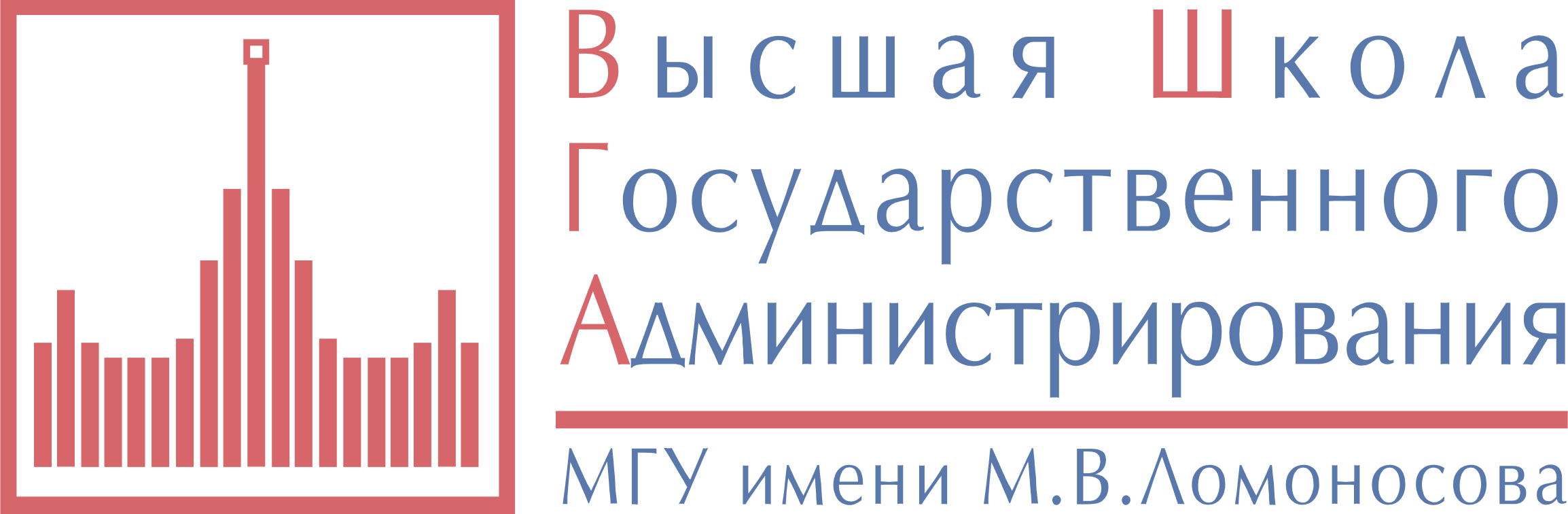 МОСКОВСКИЙ ГОСУДАРСТВЕННЫЙ УНИВЕРСИТЕТИМЕНИ М.В.ЛОМОНОСОВАВЫСШАЯ ШКОЛА ГОСУДАРСТВЕННОГО АДМИНИСТРИРОВАНИЯПрограмма вступительного испытания по дисциплине «Основы государственного и муниципального управления» (письменно)
для абитуриентов, поступающих в магистратуру на направление подготовки 38.04.04
«Государственное и муниципальное управление»программа «Государственное администрирование»программа «Искусственный интеллект и цифровые коммуникации в государственном администрировании»Базовые понятия и характеристики государственного управления.Государственное управление как наука и как профессиональная деятельность. Понятие государства и государственной власти. Природа и сущность государственного управления. Виды и принципы государственного управления. Субъект и объект государственного управления. Функции государственного управления.Эффективность, справедливость и безопасность как цели и критерии государственного управления. Качество государственного управления, способы его измерения. Международные индексы качества государственного управления.Особенности государственного управления. Отличия государственного управления от управления в коммерческой сфере.Теория государственного управления: история и современные направления развитияТеоретико-методологические основы государственного управления. Ключевые вехи развития теории государственного управления. Классическая школа (В. Вильсон, Ф. Гуднау, Л. Уайт, Л. Гулик). Период «критической самооценки» (Г. Саймон, Ч. Линдблом, Г. Алисон). Теория общественного выбора (К. Эрроу).Теоретические подходы к изучению бюрократии. Рациональная и патримониальные модели бюрократии М. Вебера. Функциональная и конфликтная модели бюрократии. Дисфункции современной бюрократии. Р. Мертон и У. Нисканен о патологиях бюрократии. Место и роль бюрократии в современном государстве. Способы борьбы с бюрократизмом.Поведенческий, системный, синергетический и ситуационный подходы в теории государственного управления.Российская государственная школа (К.Д. Кавелин, Б.Н. Чичерин, В.О. Ключевский, П.Н. Милюков)Концепция «нового государственного управления». Ее зарождение и примеры практического применения. Достижения и проблемы административных реформ в зарубежных странах. Отношение к «новому государственному управлению» в современной науке и управленческой практике. Сетевой подход к государственному управлению. Концепция «good governance».Развитие теории и практики государственного управления в современной России. Основные направления и содержание административных реформ. Основные этапы административной реформы. Уроки административных преобразований 1990-х и 2000-х годов.Задачи реформ регионального управления. Организация проведения административной реформы в субъектах Российской Федерации.Понятия «электронное правительство» и «электронное государство». Этапы создания «электронного правительства». Зарубежный опыт формирования и функционирования электронного правительства. Политическая и административная составляющие электронного правительства. «Цифровое неравенство».Организационная структура исполнительной власти в Российской Федерации. Полномочия и органы исполнительной власти. Территориальная организация исполнительной власти. Понятие качества власти. Результативность, эффективность и общественная целесообразность деятельности органов исполнительной властиПолитические основы государственного управления.Политическая система и государственное управление. Государство, его основные политико-административные функции и задачи. Концепция политикоадминистративной дихотомии. Государственное управление и государственная политика. Особенности формирования государственной политики в современном обществе. Типы и разновидности государственной политики.Место и роль государства в политической системе общества. Конституционные основы системы органов государственной власти в России. Принцип разделения властей: значение и формы реализации в системе государственного управления.Модели государственного управления при тоталитаризме, авторитаризме и демократии. Тенденции развития государственного управления в условиях укрепления правового государства и гражданского общества.Система представительства интересов: модели и современные тенденции. Политические идеологии, концепции и доктрины в структуре управления государством. Публичные ценности и общественное мнение как факторы управления государством. Группы интересов. Их место и функции в государственном управлении. Механизмы и технологии согласования интересов государства, бизнеса и гражданских структур. Разновидности лоббизма, его роль в системе государственного управления. Технологии лоббизма. Место подразделений, организующих связи с государственными органами в корпоративном менеджменте. Политическая рента. Международные политические структуры в государственном управлении национального государства.Политико-административные конфликты: структура и основные формы. Технологии государственного регулирования и разрешения конфликтов.Экономические основы государственного управления.Государственное и рыночное регулирование экономики: механизмы и инструменты. Объективная необходимость государственного регулирования современной экономики. Научные основы экономической политики государства.Теоретические концепции о государственном вмешательстве в экономику рыночного типа (классики и неоклассики; кейнсианство, монетаризм, институционализм и неоинституционализм, неолиберализм, современный социал-демократизм). Экономические функции государства.«Чистые общественные товары» и «Смешанные товары». Организация государством производства «чистых общественных товаров».Государственный сектор экономики и его объективные границы. Специфика управления в государственном секторе. Формы и методы государственного регулирования экономики (прямые и косвенные, административные и экономические).Роль государства в перераспределении доходов: механизм и инструменты (налоги, социальные трансферты и пр.).Антимонопольная политика государства и государственные меры, направленные на поддержание конкуренции в различных секторах экономики.Государственная политика по поддержанию стабильных темпов экономического роста и повышению эффективности и конкурентоспособности национальной экономики.Роль государства в регулировании циклического развития экономики. Эффективность и социальная справедливость. Критерий Парето. Утилитаризм, либерализм и эгалитаризм о социальной роли государства.Безработица и ее виды. Причины безработицы. Государственная политика в области занятости.Государственная антиинфляционная политика.Государственные финансы и их роль в государственном управлении. Государственный бюджет и его структура. Источники доходов государственного бюджета. Налоги, их природа, виды и функции. Объекты и цели налогообложения. Распределение налогового бремени.Основные направления расходов средств государственного бюджета. Бюджетное обеспечение расходов на государственное управление.Направления развития мирового хозяйства и интеграционные процессы. Глобализация, ее содержание и формы. Россия в мировой экономике. Направления внешнеэкономической политики государства.Правовые основы государственного управления.Конституционное развитие России в ХХ веке. Конституция РФ, принятая всенародным голосованием 12 декабря 1993 года с изменениями, одобренными в ходе общероссийского голосования 1 июля 2020 года. Система источников российского права, составляющих нормативную базу государственного управления. Порядок принятия правок к Конституции РФ и ее пересмотра. Законодательный процесс в Российской Федерации.Конституционно-правовой статус российского государства. Особенности нормативного закрепления системы разделения властей и формы территориального устройства России.Публичное право в системе российского права. Частное право в системе российского права. Система отраслей российского права.Конституционные личные права и свободы гражданина. Конституционные политические (общественно-политические) права и свободы гражданина. Права и обязанности граждан в сфере государственного управления. Административно-правовые формы и методы государственного управления.Конституционно-правовой статус Президента Российской Федерации. Роль Администрации Президента Российской Федерации в осуществлении государственного управления. Функции Федерального Собрания Российской Федерации и полномочия ее палат. Функции и полномочия Правительства Российской Федерации и иных федеральных органов исполнительной власти. Судебная система Российской Федерации. Конституционно-правовые основы организации государственной власти в субъектах Российской Федерации. Конституционно-правовые основы организации местного самоуправления в Российской Федерации.Формы и методы государственного управления.Принятие и исполнение государственных решений: научные подходы к анализу, основные принципы формирования повестки дня, этапы целеполагания. Теоретические модели принятия государственных решений. Роль законодательства в принятии государственных решений.Рациональный подход к принятию государственных решений. Теория ограниченной рациональности и ее значение для государственного управления. Поведенческий подход к принятию государственных решений. Логический инкрементализм в принятии государственных решений.Прогнозирование в принятии государственных решений. Программный метод в государственном управлении. Эволюция программно-целевого подхода в теории и практике государственного управления. Признаки и характерные черты государственных программ.Планирование в государственном управлении. Типы и разновидности планирования. Стратегическое государственное планирование: теоретические основания, сферы и особенности применения.Основные модели оценивания государственной политики и правительственных программ. Проектный менеджмент в государственном и муниципальном управлении. Методология исследования результативности и эффективности органов государственного и муниципального управления.Менеджмент государственных услуг.Информационно-аналитическое обеспечение государственного управления. Значение, основные источники и виды информации для государственного управления. Государственное управление в условиях информационного общества. Современные средства и каналы коммуникации в процессе государственного управления.Понятие и концептуальные основы электронного правительства. Стадии развития, механизмы и технологии электронного правительства. Зарубежный опыт формирования и функционирования электронного правительства. Политическая и административная составляющие электронного правительства. «Цифровое неравенство». Электронные государственные услуги.Государственное администрирование и государственная служба: вчера, сегодня, завтра в условиях электронного правительства и цифровой экономики. Искусственный интеллект и цифровые технологии государственного управления (администрирования): конвергенция предоставления государственных (муниципальных) услуг. Цифровая эволюция в организации и реализации государственного администрирования. Коммуникация органов публичной власти субъектов Российской Федерации в интернете и социальных сетях. Цифровые коммуникации в принятии эффективного управленческого решения.Государственная служба.История современной государственной службы в России с 1991 г. Создание комплексной нормативно-правовой основы государственной службы в Российской Федерации. Разработка эффективных механизмов проведения кадровой политики. Внедрение программ подготовки кадров для государственной службы в Российской Федерации и профессионального развития государственных служащих. Формирование системы управления государственной службой в Российской Федерации.Федеральные законы «О системе государственной службы в Российской Федерации», «О государственной гражданской службе Российской Федерации».Государственный гражданский служащий: понятие, социальный и правовой статус, права и обязанности. Категории и группы должностей государственной гражданской службы.Служебный контракт. Аттестация госслужащих. Конфликт интересов на госслужбе.Мотивация труда государственных служащих. Требования к профессиональному уровню и профессиональное развитие госслужащих.Финансовая, политическая, организационная, этическая подотчетность. Денежное содержание и социальный пакет. Основы и уровень дифференциации оплаты труда государственных служащих.Коррупция в органах государственного управления. Ее экономические, политические, организационные причины. Правовые и морально-этические способы борьбы с коррупцией. Социальная ответственность и этика государственного служащего. Роль профессиональных кодексов.Региональное государственное управление.Федерализм. Его основные формы. Бюджетный федерализм. Правовые основы федеративных отношений. Особенности федеративных отношений в Российской Федерации.Федеральные округа. Субъекты Российской Федерации. Система органов государственной власти субъектов Федерации и процедура их формирования. Региональные элиты.Регион как объект и субъект государственного управления. Региональное развитие, его характерные черты и проблемы. Государственная региональная политика. Основные стратегии региональной политики. Цели и инструменты региональной политики.Федеральные и территориальные институты регионального развития.Основы муниципального управления.Политико-правовые основания становления местного самоуправления в современной России. Европейская хартия местного самоуправления. Конституционные	основы	осуществления местного	самоуправления.Законодательные	основы	местного самоуправления (федеральное законодательство, законы субъектов Российской Федерации). Муниципальные нормативные правовые акты. Принципы осуществления местного самоуправления. Муниципальное управление и местное самоуправление.Территориальная организация муниципального управления. Типы муниципальных образований и их особенности. Изменение границ, преобразование и упразднение муниципального образования. Вопросы местного значения. Вопросы местного значения муниципальных образований различных типов. Полномочия органов местного самоуправления по решению вопросов местного значения. Наделение органов местного самоуправления отдельными государственными полномочиями и контроль за их исполнением.Органы местного самоуправления и иные органы муниципального образования. Представительные органы местного самоуправления. Депутаты (члены) выборного органа местного самоуправления. Исполнительные органы муниципального образования. Глава муниципального образования. Местная администрация. Модели формирования муниципальной власти в Российской Федерации.Определение, сущность и специфика муниципальной службы.Формы непосредственного осуществления населением местного самоуправления. Местный референдум. Муниципальные выборы. Сход, конференция, собрание, опрос граждан. Территориальное общественное самоуправление.Экономическая основа местного самоуправления. Структура муниципальной собственности. Понятие и структура муниципального хозяйства. Муниципальные предприятия и муниципальные учреждения. Муниципальный заказ. Муниципальный бюджет: понятие и назначение. Источники формирования муниципальных бюджетов. Структура доходов муниципального бюджета. Местные налоги и сборы. Структура расходов муниципального бюджета.Глобальное управление.Глобальное управление в современном мире. Основные концепции глобального управления. Основные факторы глобального управления. Роль государств и международных структур (систем, режимов, организаций) в эпоху глобализации. Основные теории, общие параметры и характеристики международных режимов. Роль и характер влияния ООН, ВТО, МВФ и других международных организаций на современные процессы и институты глобального управления. Военные структуры и блоки в глобальном управлении.Роль цивилизационных и социокультурных факторов в процессе глобального управления. Цивилизационные основания национальных систем государственного управления. Особенности влияния цивилизационных и социокультурных факторов на системы государственного управления западноевропейских стран, США, Канады, КНР, Японии, Бразилии, ЮАР. Влияние международного терроризма на структуры и процессы глобального управления. Роль России в глобальном управлении: проблемы и перспективы.Примерное направление тематики вопросов, выносимых на вступительный экзамен в магистратуру по направлению подготовки 38.04.04 «Государственное и муниципальное управление»программа «Государственное администрирование»программа «Искусственный интеллект и цифровые коммуникации в государственном администрировании»Организационная структура исполнительной власти в Российской Федерации. Полномочия и органы исполнительной власти.Место и роль государства в политической системе общества. Конституционные основы системы органов государственной власти в России. Принцип разделения властей: значение и формы реализации в системе государственного управления.Механизмы и технологии согласования интересов государства, бизнеса и гражданских структур. Разновидности лоббизма, его роль в системе государственного управления. Технологии лоббизма.Государственное и рыночное регулирование экономики: механизмы и инструменты. Объективная необходимость государственного регулирования современной экономики. Научные основы экономической политики государства.Государственный сектор экономики и его объективные границы. Специфика управления в государственном секторе. Формы и методы государственного регулирования экономики (прямые и косвенные, административные и экономические).Государственные финансы и их роль в государственном управлении. Государственный бюджет и его структура. Источники доходов государственного бюджета.Конституционно-правовой статус российского государства. Особенности нормативного закрепления системы разделения властей и формы территориального устройства России.Конституционные личные права и свободы гражданина. Конституционные политические (общественно-политические) права и свободы гражданина. Права и обязанности граждан в сфере государственного управления. Административно-правовые формы и методы государственного управления.Конституционно-правовые основы организации государственной власти в субъектах Российской Федерации. Конституционно-правовые основы организации местного самоуправления в Российской Федерации.Планирование в государственном управлении. Типы и разновидности планирования. Стратегическое государственное планирование: теоретические основания, сферы и особенности применения.Информационно-аналитическое обеспечение государственного управления. Значение, основные источники и виды информации для государственного управления. Государственное управление в условиях информационного общества. Современные средства и каналы коммуникации в процессе государственного управления.Понятие и концептуальные основы электронного правительства. Стадии развития, механизмы и технологии электронного правительства. Зарубежный опыт формирования и функционирования электронного правительства.Государственный гражданский служащий: понятие, социальный и правовой статус, права и обязанности. Категории и группы должностей государственной гражданской службы.Коррупция в органах государственного управления. Ее экономические, политические, организационные причины. Правовые и морально-этические способы борьбы с коррупцией.Федерализм. Его основные формы. Бюджетный федерализм. Правовые основы федеративных отношений. Особенности федеративных отношений вРоссийской Федерации.Регион как объект и субъект государственного управления. Региональное развитие, его характерные черты и проблемы. Государственная региональная политика. Основные стратегии региональной политики. Цели и инструменты региональной политики.Политико-правовые основания становления местного самоуправления в современной России. Конституционные основы осуществления местного самоуправления. Законодательные основы местного самоуправления (федеральное законодательство, законы субъектов Федерации).Органы местного самоуправления и иные органы муниципального образования. Представительные органы местного самоуправления. Депутаты (члены) выборного органа местного самоуправления. Исполнительные органы муниципального образования.Экономическая основа местного самоуправления. Структура муниципальной собственности. Понятие и структура муниципального хозяйства. Муниципальные предприятия и муниципальные учреждения.Глобальное управление в современном мире. Основные концепции глобального управления. Основные факторы глобального управления. Роль государств и международных структур (систем, режимов, организаций) в эпоху глобализации.ЛитератураКонституция Российской Федерации с изменениями 2022 года (вносились поправки Законами Российской Федерации о поправке к Конституции Российской Федерации от 30 декабря 2008 года № 6-ФКЗ, от 30 декабря 2008 года № 7-ФКЗ, от 5 февраля 2014 № 2-ФКЗ, от 21 июля 2014 года № 11-ФКЗ, от 14 марта 2020 года № 1-ФКЗ, от 4 октября 2022 года № 5-ФКЗ, от 4 октября 2022 года № 6-ФКЗ, от 4 октября 2022 года № 7-ФКЗ, от 4 октября 2022 года № 8-ФКЗ).Федеральный конституционный закон от 17 декабря 1997 г. N 2-ФКЗ «О Правительстве Российской Федерации» (ред. от 28.12.2016г.)Федеральный конституционный закон от 31 декабря 1996 г. N 1-ФКЗ «О судебной системе Российской Федерации» (ред. от 08.12.2020г.)Федеральный конституционный закон от 05 февраля 2014 г. N 3-ФКЗ «О Верховном Суде Российской Федерации» (ред. от 02.08.2019г.)Федеральный закон от 12 июня 2002 г. N 67-ФЗ «Об основных гарантиях избирательных прав и права на участие в референдуме граждан РоссийскойФедерации» (ред. от 04.06.2021г.)Федеральный закон от 27 июля 2004 г. N 79-ФЗ «О государственной гражданской службе Российской Федерации» (ред. от 24.03.2021г.)Федеральный закон от 27 мая 2003 г. N 58-ФЗ «О системе государственной службы в Российской Федерации» (ред. от 23.05.2016г.)Федеральный закон от 6 октября 2003 г. N 131-ФЗ «Об общих принципах организации местного самоуправления в Российской Федерации» (ред. от 26.05.2021г.)Федеральный закон от 2 марта 2007 г. N 25-ФЗ «О муниципальной службе в Российской Федерации» (ред. от 26.05.2021г.)Федеральный закон от 6 октября 1999 г. N 184-ФЗ «Об общих принципах организации законодательных (представительных) и исполнительных органов государственной власти субъектов Российской Федерации» (ред. от 26.05.2021г.)Алехин А.П., Кармолицкий А.А. Административное право России. Часть 1. М., изд. Зерцало-М, 2011.Балашов А.И., Рудаков Г.П. Правоведение. Учебник для вузов. Стандарт третьего поколения. СПб, 2018.Барциц И.Н. Система государственного и муниципального управления. Курс лекций. В 2 томах. Том 1,2. М.: Дело, 2020.Василенко И.А. Государственная и муниципальная служба. Учебник. М.: Международные отношения, 2017.Государственная гражданская служба. Сборник нормативных правовых актов. М.: Проспект, 2017.Государственная политика / под ред. А.И. Соловьева. М.: Изд-во Моск. унта, 2012.Государственная политика и управление / Под ред. Сморгунова Л.В., в 2-х частях. М.: Аспект-Пресс, 2007.Государственная служба: комплексный подход: Учебник / отв. ред. А.В. Оболонский. М.: Дело; АНХ, 2009.Государственное и муниципальное управление в 2 ч.: учебник и практикум для академического бакалавриата / С. Е. Прокофьев [и др.]; под редакцией С. Е. Прокофьева, О. В. Паниной, С. Г. Еремина, Н. Н. Мусиновой. — Москва: Юрайт, 2019.Гражданское право: учебник: в 2 т. / О.Г. Алексеева, Е.Р. Аминов, М.В. Бандо и др.; под ред. Б.М. Гонгало. 3-е изд., перераб. и доп. М.: Статут, 2018.Классики теории государственного управления: американская школа / под ред. Дж. Шафрица и А. Хайда. М.: Изд-во Моск. ун-та. 2003.Кабашов С.Ю. Организация муниципальной службы. Учебник. М.: Дрофа, 2014.Купряшин Г. Л. Модернизация государственного управления: институты и интересы / М.: Изд-во МГУ, 2012.Купряшин Г.Л. Основы государственного и муниципального управления: Учебник и практикум для академического бакалавриата. М.: Юрайт, 2017.Местное самоуправление: учебник для академического бакалавриата / Н. С. Бондарь [и др.] - М.: Издательство Юрайт, 2017.Никонов В.А. Российская матрица. М.: Русское слово, 2014.Никонов В.А. Код цивилизации. Что ждет Россию в мире будущего? М.: Эксмо, 2015.Никонов В.А. Современный мир и его истоки. М.: Изд-во Моск. ун-та, 2015.Постовой Н.В. Муниципальное управление: планирование, собственность, компетенция. М.: Юриспруденция, 2014.Пронкин С.В. Государственное управление зарубежных стран. М.: КДУ, 2015.Ракитина, И. С.  Государственные и муниципальные финансы: учебник и практикум для академического бакалавриата / И. С. Ракитина, Н. Н. Березина. — Москва: Издательство Юрайт, 2019.Рой О.М. Основы государственного и муниципального управления. Учебное пособие для бакалавров и специалистов. СПб, 2018.Сажина М.А. Научные основы экономической политики государства. Учеб. пособ. М., 2018.Соловьев А.И. Принятие и исполнение государственных решений. М.: Аспект-Пресс, 2015.Экономика общественного сектора: учебник для вузов / под ред. Л.И. Якобсона, М.Г. Колосницыной. 3-е изд., перераб. и доп. М.: Юрайт, 2014.Программа разработана на основе Образовательного стандарта, самостоятельно устанавливаемого Московским государственным университетом имени М.В.Ломоносова для реализуемых основных профессиональных образовательных программ высшего образования по направлению подготовки 38.03.04 Государственное и муниципальное управление (уровень бакалавриата)